Publicado en Logroño el 10/04/2023 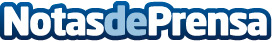 Conversaciones imposibles, primer capítulo podcast sobre vino con inteligencia artificialEl Podcast de Adela Pereira entrevista a tres personajes fundamentales para la cultura del vino mediante la inteligencia artificial: Julio César, La Viuda Clicquot, la gran dama del Champagne y al padre de la Enología Moderna, Emile PeynaudDatos de contacto:Adela Pereira+34646443102Nota de prensa publicada en: https://www.notasdeprensa.es/conversaciones-imposibles-primer-capitulo Categorias: Nacional La Rioja E-Commerce Restauración Innovación Tecnológica http://www.notasdeprensa.es